May 2019 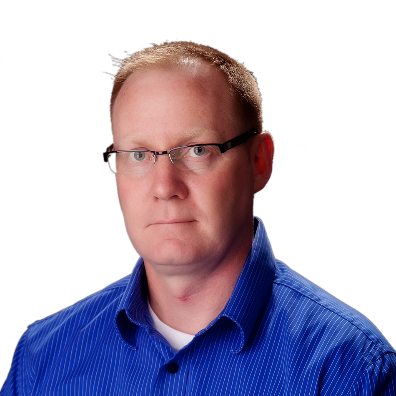 NAME: Aaron GarmanUndergraduate School: Minot State UniversityMedical School: University of NDResidency: UND Grand Forks.Any additional training:Family: Wife: Amy      Daughters: Isabel and PhoebeFamily Medicine Questions: Why did you choose Family Medicine? I liked all of my rotations and with my short attention span need variation in my … squirrel. Who is someone along your path that inspired you and why? Dr. Larry Halverson. He was my program director and is a brilliant physician. If you weren’t a physician, what do you think you would be doing? Med TechWhat is the best part of your current position/practice? Working with an outstanding group of physicians and an excellent staff. What makes our mission meaningful to you? I have always felt that the most important part of being a physician is education. We educate our patients, ourselves, and need to help pass that knowledge on to others.  NDAFP is dedicated to supporting students, residents and practicing family docs. What advice would you give to a young physician starting out? Do something that you love. Life is too short to be unhappy. Seek joy in every patient and have fun with your work. You deserve that and your patients deserve that.Fun Questions: Where’s your favorite place in the world? Wherever my wife is. If you could be an animal, which would it be? … squirrel. The last book you read? Factfullness. What are you currently binge watching? Game of thronesWhat is your secret talent that no one knows about? I am pretty good at racquet sports. Which superpower would you most like to have?  Flight	How many states have you visited? 44 